生命教育專業發展中心（Life Education Professional Development Center）哲學思考系列-「兒少經典文學中的生命思考」(線上課)實施計畫壹、依據：中華民國110年6月18日臺教國署學字第1100075447號生命教育專業發展中心111年度計畫下授核定文。貳、宗旨一、推廣十二年國教新課綱-生命教育議題學習主題與實質內涵。二、提升生命教育授課專業知能(生命教育議題融入領域/學科、非正式課程與潛在課程)。三、集合對兒少圖畫書有興趣之教師，將兒童與青少年圖畫書、視覺影像作為中介，透過閱讀與    對話，切入生命教育哲學思考主題，成為課堂上融入生命教育之參考示例。參、辦理單位一、指導單位：教育部國民及學前教育署。二、辦理單位：生命教育專業發展中心(國立羅東高級中學)。肆、參與對象：全國公私立高中職以下各教育階段之教師/高中生命教育課授課教師。伍、研習時間、主講及分享講師如下：第一單元辦理地點：台北市中正區許昌街42號8樓（兆豐銀行正樓上）陸、報名方式一、參加人員請至全國教師在職進修網報名。二、如有疑義，請洽國教署生命教育專業發展中心(國立羅東高級中學)林家揚專任助理，    電話： (03)957-6903柒、注意事項一、本研習分為實體與線上課程、座談、演練，可單場報名，亦可系列報名。二、線上會談室網址採用「Google Meet」，會議連結將於活動報名日截止隔天Email至全教網    報名之電子郵件，並同步放至facebook粉絲專頁https://reurl.cc/qdZ95p /。三、本線上課程研習時數之核發以線上回饋表填寫為主，若無填寫，恕不核發，如造成不便，請    見諒。四、如當天未收到相關網址，請立即與以下窗口聯繫專任助理林家揚電話：(03)957-6903，Email：lepooffice@gmail.com捌、本計劃呈中心主任核定後實施，修正時亦同。交通方式：日期：111年5月5日(四) 10:00-16:00地點：台北市中正區許昌街42號8樓（兆豐銀行正樓上）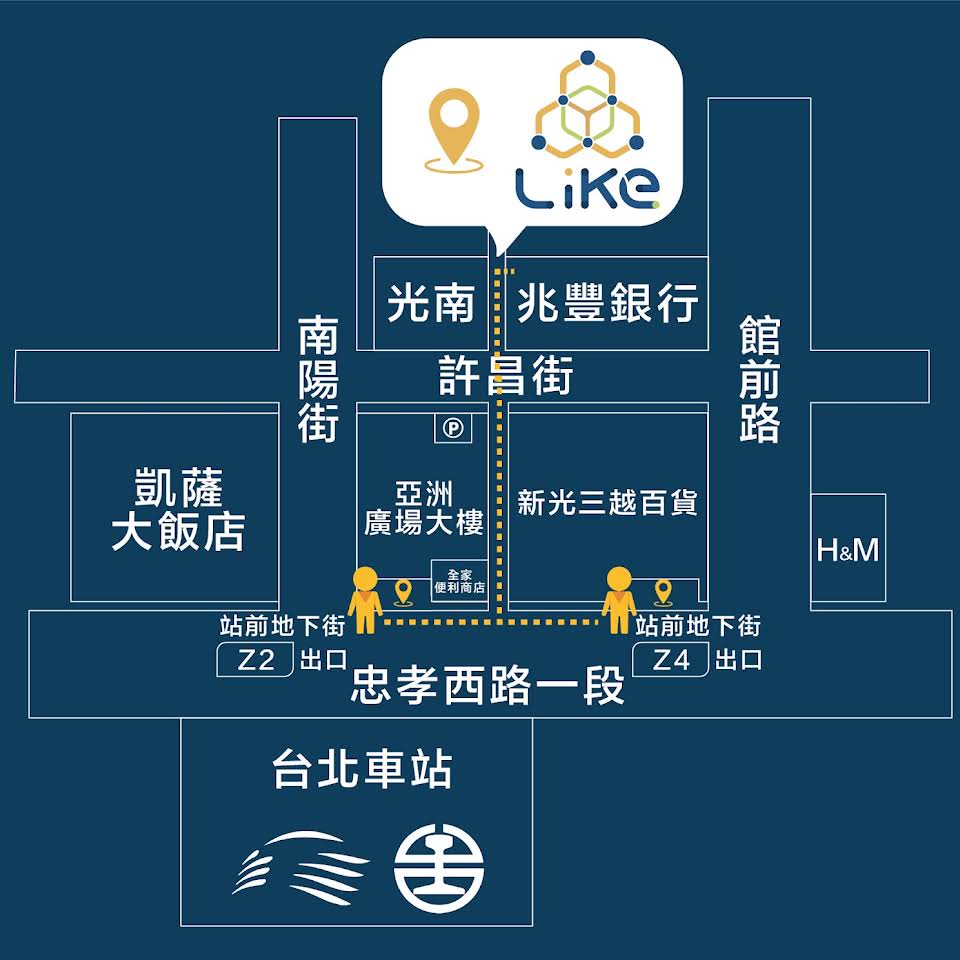 單元時間主題主講人課程代碼第實一體單課元程111年5月5日(週四)10:00-12:00開學典禮圖畫書鳥瞰-圖畫書、哲學思考與兒童毛毛蟲兒童哲學基金會創辦人暨董事長楊茂秀3378061第實一體單課元程111年5月5日(週四)12:00-13:00午餐時間午餐時間3378061第實一體單課元程111年5月5日(週四)13:00-16:00對話練習：圖畫書VS探討與思考主講人：楊茂秀創辦人對談：高雄市立一甲國民中學黃愛真3378061第線二上單課元程111年5月12日(週四)13:00-14:30  西方經典圖畫書導讀台中教育大學美術學系蕭寶玲教授3378109第線二上單課元程111年5月12日(週四)14:30-16:00對話論壇：哲學思考VS西方經典圖畫書主講人：台中教育大學美術學系蕭寶玲教授對談：新北市碧華國小陳宓佂老師3378109第線三上單課元程111年5月19日(週四)13:00-14:30認識日本動畫台東大學兒童文學所游珮芸教授3378119第線三上單課元程111年5月19日(週四)14:30-16:00對話論壇：哲學思考VS日本動畫主講人：台東大學兒童文學所游珮芸教授對談：新北市板橋區重慶國小郭逸涵老師3378119創意教材徵稿運用任一堂課所學，選擇一個校園或生活議題，書寫一段與孩子的提問、反思與對話，格式不拘，圖像表達也可。5月31日之前繳交至LEPDC，由中心委員協助審稿，修訂後通過後可全國發表。電子郵件：lepooffice@gmail.com運用任一堂課所學，選擇一個校園或生活議題，書寫一段與孩子的提問、反思與對話，格式不拘，圖像表達也可。5月31日之前繳交至LEPDC，由中心委員協助審稿，修訂後通過後可全國發表。電子郵件：lepooffice@gmail.com運用任一堂課所學，選擇一個校園或生活議題，書寫一段與孩子的提問、反思與對話，格式不拘，圖像表達也可。5月31日之前繳交至LEPDC，由中心委員協助審稿，修訂後通過後可全國發表。電子郵件：lepooffice@gmail.com運用任一堂課所學，選擇一個校園或生活議題，書寫一段與孩子的提問、反思與對話，格式不拘，圖像表達也可。5月31日之前繳交至LEPDC，由中心委員協助審稿，修訂後通過後可全國發表。電子郵件：lepooffice@gmail.com